PROGRAM ODRŽIVOG RAZVOJA LOKALNE ZAJEDNICEDODATAK B - PRIJAVNI OBRAZAC1.  OSNOVNE INFORMACIJE O PROJEKTU1.1	Naziv projekta (kao što je naveden na prvoj stranici Prijave):1.2	Područje provedbe:	- Županija:_____________________________________		- Grad/općina:__________________________________		          - Skupina podnositelja zahtjeva prema indeksu razvijenosti:____________                                  - Status područja provedbe projekta prema stupnju razvijenosti:_________(U skladu s Odlukom o razvrstavanju jedinica lokalne i područne (regionalne) samouprave prema stupnju razvijenosti, Narodne novine, broj 132/17)1.3    Sažetak projekta :  	         (Popuniti prema navedenim podtočkama, najviše 3 reda za svaku podtočku)	1.3.1. Cilj projekta:__________________________________________________________	1.3.2. Ukupno trajanje projekta:________________________________________________		1.3.3. Kratki opis postojećeg stanja: _____________________________________________           1.3.4. Opis glavnih aktivnosti na projektu: ________________________________________          1.3.5. Vlasnik objekta:________________________________________________________          1.3.6. Ciljane skupine (utjecaj na ciljane skupine koje imaju izravnu korist od projekta): __________________________________________________________________________1.4     Sufinanciranje:         (Obvezno popuniti – podatci moraju odgovarati podatcima iz Dodatka C – Proračun projekta):1.5	Dokumentacija za provedbu projekta kojom podnositelj zahtjeva raspolaže:Projektno tehnička dokumentacija:_________________________________________(Navesti najviši nivo dokumentacije koju podnositelj posjeduje, npr. samo troškovnik radova, idejno rješenje, idejni projekt, glavni projekt i sl.)Akt kojim je dozvoljena planirana aktivnost na projektu i tko ga je izdao ____________________________________________________________________Dokumentacija za provođenje postupka javne nabave:		(Zaokružiti)									DA/ NEPodnositelj zahtjeva je odgovoran za cjelokupnu dokumentaciju potrebnu za provedbu Projekta, a Ministarstvo ima pravo uvida u dokumentaciju u svakoj fazi provedbe Projekta. Dokumentaciju iz točke 1.5. ne dostavljati prilikom podnošenja zahtjeva.2.	OPRAVDANOST        2.1. Važnosti projekta s obzirom na ciljeve i prioritete Poziva (zaokružiti):               a) poboljšanje dostupnosti komunalne infrastrukture              b) poboljšanje dostupnosti socijalne infrastrukture              c) ulaganje u gospodarsku infrastrukturu   2.2.  Identificiranje potreba podnositelja zahtjeva koje bi se riješile provedbom projekta: 	     (moguće zaokružiti više odgovora)podizanje razine komunalnih usluga i standarda					DA / NE jačanje kvantitete i kvalitete socijalnih usluga u lokalnim zajednicama 	DA / NE podizanje razine socijalne uključenosti i multikulturalnost zajednice		DA / NE povećanje zaštite okoliša  						 	DA / NEjačanje institucionalnog razvoja u lokalnim zajednicama 			DA / NE jačanje međuopćinske suradnje  							DA / NE povećanje lokalne zaposlenosti  							DA / NE povećanje pružanja pomoći djeci, mladima, ženama i obiteljima 		DA / NE zaustavljanje procesa depopulacije i poticanje procesa demografskogoživljavanja slabije razvijenih područja					            DA / NEjačanje gospodarske aktivnosti 							DA / NE	2.3. Očekivani rezultati i predviđeni učinak projekta kroz mjerljive pokazatelje:                a) izgrađena ili obnovljena infrastruktura :____________________________________                   (npr. m’ ceste, javne rasvjete, vodovoda, kanalizacije ili m2 javnih površina, m2     			objekata  javne namjene i sl.)                b) izražen postotak stanovništva koji će imati izravnu korist od projekta ____________                d) broj otvorenih novih radnih mjesta (ako je primjenjivo) ______________________         2.4. Podudarnost sa strateškim dokumentima na regionalnoj/županijskoj razini (Županijska razvojna strategija) i lokalnoj razini (ako takvi dokumenti postoje na razini JLS-a) (zaokružiti)  		                                                                         DA / NE2.5.  Partnerstvo na projektu ili jačanje međuopćinske suradnje3.	FINANCIJSKA I OPERATIVNA SPOSOBNOST	3.1. Iskustvo podnositelja na sličnim projektima u posljednje tri godine      Broj infrastrukturnih projekata koje je podnositelj proveo:_______________________ (navesti najmanje pet značajnijih projekata) __________________________________________________________________  __________________________________________________________________  __________________________________________________________________  __________________________________________________________________ __________________________________________________________________	     Ukupna vrijednost svih provedenih infrastrukturnih projekata:_____________________    Udio vlastitih sredstava podnositelja u sufinanciranju provedenih projekata:__________           Tko je, uz podnositelja zahtjeva, financirao provedbu projekata? __________________       3.2.  Financijska sposobnostUkupni proračun podnositelja zahtjeva u posljednje tri godine: __________________	Prosječna mogućnost sufinanciranja projekata (izraženo u postotku):______________Dostatnost prihoda i stabilnost izvora financiranja: ___________________________ 	      4.	FINANCIJSKA I INSTITUCIONALNA ODRŽIVOST - Hoće li se i na koji način aktivnosti na objektu financirati nakon završetka projekta?	        ___________________________________________________________________- Hoće li objekt po završetku planiranih aktivnosti biti u funkciji?____________________________________________________________________		      - Tko  će osiguravati  sredstva za funkcioniranje projekta  u fazi korištenja?                  ____________________________________________________________________-Zbog bodovanja projektnih prijedloga  važno je odgovoriti na sva pitanja. U Smjernicama za  podnositelje zahtjeva, točka 3.2,  razrađen je način vrednovanja projektnih prijedloga .-Ukoliko je neko pitanje u prijavnim obrascima neprimjenjivo za predloženi projekt, obvezno ga  označiti kraticom NP (nije primjenjivo).5.	inFormacije o podnositelju5.1. identitet 5.2. INFORMACIJA O VODITELJU PROJEKTA 6.	 IZJAVA PODNOSITELJA ZAHTJEVA O VLASTITOM UDJELU SUFINANCIRANJAJa, ___________________________________________________________, kao odgovorna osoba podnositelja zahtjeva_____________________________, na položaju  ________________________, pod kaznenom i materijalnom odgovornošću  dajem I Z J A V U da ću potrebna sredstva predviđena kao vlastiti udio u sufinanciranju projekta za Program održivog razvoja lokalne zajednice  osigurati u proračunu nakon što dobijem obavijest o odabiru te ću presliku proračuna s ovom stavkom odmah dostaviti Ministarstvu.Odgovorna osoba podnositelja:___________________________        (ime i prezime, položaj, titula)                      _______________________________                   (potpis, pečat)7. sažetak projektA za povjerenstvo za odabir(navesti samo bitne informacije) 									Potpis i pečat: (odgovorna osoba podnositelja)	____________________________(ime, prezime, položaj, titula)8.	izjava podnositelja O TOČNOSTI PODATAKAJa, dolje potpisan, kao odgovorna osoba podnositelja, izjavljujem da su informacije dane u ovom zahtjevu točne.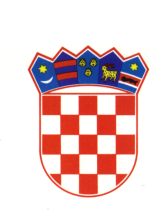 REPUBLIKA HRVATSKAMINISTARSTVO REGIONALNOGA RAZVOJA I FONDOVA EUROPSKE UNIJEMaksimirska 22, 10 000 ZagrebPodnositelj zahtjevaNaziv projektaDatum podnošenja zahtjeva Referentnibroj predmeta(popunjava Ministarstvo)a) Ukupna investicija (vrijednost radova/usluga na objektu, neovisno o razdoblju provedbe pojedinih aktivnosti)b) Planirana vrijednost projekta/aktivnosti na projektu u 2018. godini za koju se traži sufinanciranje c)Traženi iznos sufinanciranja Ministarstva u kunama i postotku (u odnosu na vrijednost iz točke b)d) Iznos sufinanciranja podnositelja zahtjeva u kunama i postotku (u odnosu na vrijednost iz točke b)e) Iznos sufinanciranja iz drugog izvora ( navesti izvor)Naziv dokumentaMjera, ciljNaziv partneraNačin ostvarenja partnerstva ili suradnje, doprinos projektu (ako je doprinos financijski treba biti naveden u Dodatku C)Puni naziv podnositelja zahtjeva:OIB:Adresa sjedišta: (puna službena adresa):Adresa za prepisku:                     Ime i prezime odgovorne osobe podnositelja zahtjeva /položaj:Broj telefona podnositelja zahtjeva :Broj mobitela odgovorne osobe podnositelja zahtjeva:Broj faksa:                 E-adresa:web stranica:Voditelj projekta:(osoba zadužena za provedbu projekta)Adresa za prepisku:                     Broj telefona:Broj mobitela:Broj faksa:                 E- adresa:web stranica:NAZIV PROJEKTA (isto kao na prvoj stranici Prijave):Trajanje projekta:Ciljevi projekta:Očekivani rezultati:Glavne aktivnosti:Ukupna procijenjena vrijednost  projekta:Zatraženi iznos sufinanciranja (u apsolutnom iznosu i postotku):Udio Korisnika u sufinanciranja (u apsolutnom iznosu i postotku):Jesu li aktivnosti navedene u projektu u skladu s prioritetima Županijske razvojne strategije?Dodatne informacije važne za odluku o odabiru po ocjeni podnositelja zahtjeva (npr. nastavak projekta, dio projekta je već sufinanciran od strane Ministarstva i sl.)Ime i prezime:Položaj:Potpis:Mjesto i datum: